Doppelgold für John Kabashi

Am international top besetzten Euro Grand Prix in Pilsen (19 Nationen, 1158 Nennungen) gelang dem NET Schüler John Kabashi ein Clou der besonderen Art. 

Er sicherte sich gleich in zwei Kategorien den Sieg. Am Samstag startete er zunächst über den sogenannten Förderungsstart (eine Alterskategorie höher, als Vorbereitung auf das nächste Jahr) in der Kategorie U16 +70kg. Am Sonntag dann in der Kategorie U14 +55kg. 

Seine Teamkollegen konnten im hohen Niveau des Turnieres nicht ganz mithalten, erreichten aber mit einzelnen Siegen in ihren Kategorien folgende Platzierungen: Lorena Decataldo (Sport-KV) U18 5. Platz, Endrit Pajaziti +18 5. Platz, Janick Schmid U16 (NET) 7. Platz, Endrit Pajaziti U21 7. Platz. Die restlichen Athleten hatten keine Möglichkeit in den Trostrunden um die dritten Plätze zu kämpfen und erreichten deshalb keine RangierungenEuro Grand Prix, Pilsen, Tschechien

1. Platz						
John Kabashi U14
John Kabashi U16

5. Platz
Lorena Decataldo U18
Endrit Pajaziti +18
Kol Kabashi +18

7. Platz
Janick Schmid U16
Endrit Pajaziti U21 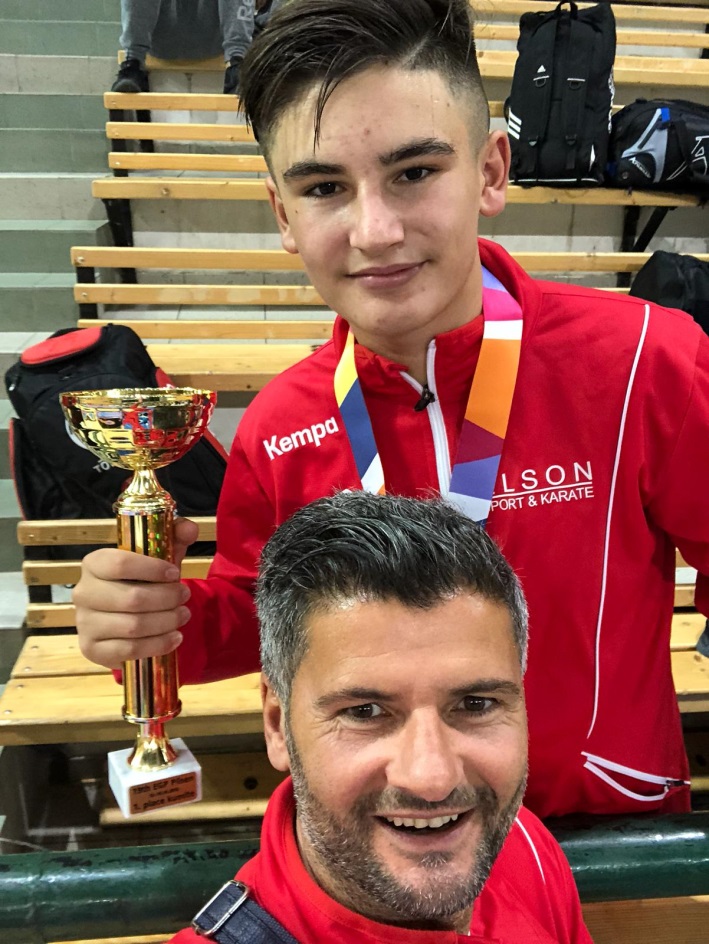 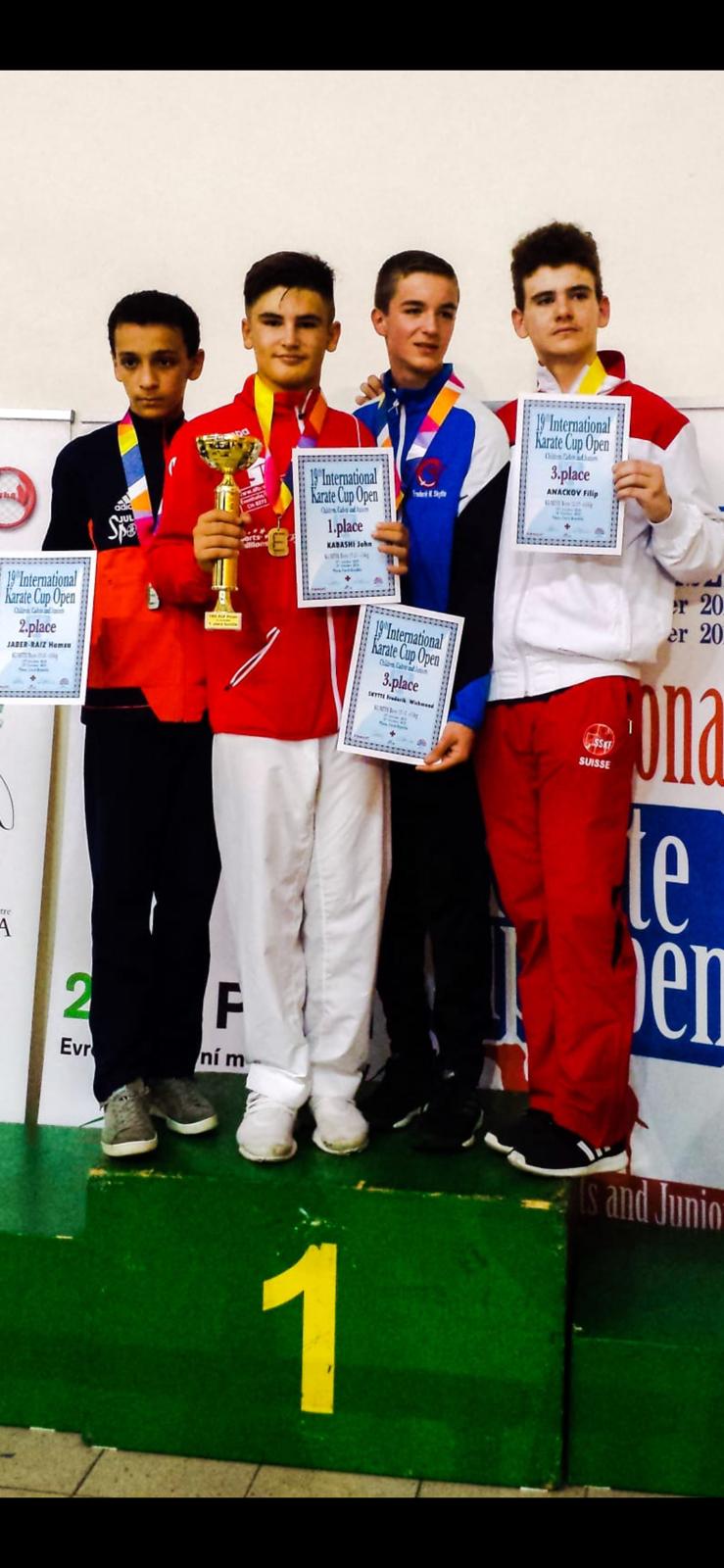 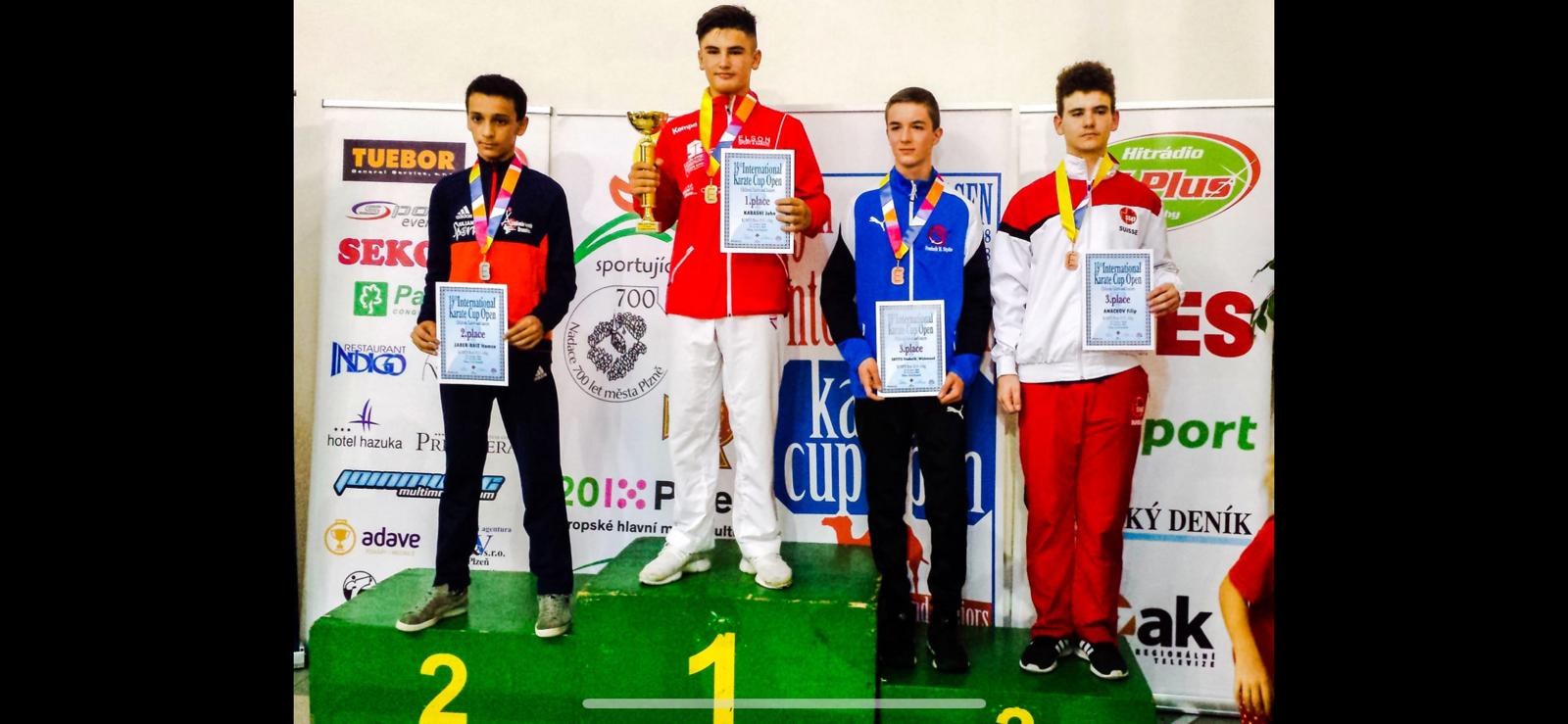 